DANH MỤCSách giáo khoa lớp 1 sử dụng trong năm học 2020 – 2021của Trường Tiểu học Đốc Binh Kiều 1UBND HUYỆN THÁP MƯỜICỘNG HÒA XÃ HỘI CHỦ NGHĨA VIỆT NAMTRƯỜNG TIỂU HỌC ĐỐC BINH KIỀU 1Độc lập - Tự do - Hạnh phúc______________________________________________________TTTên sáchTên tác giảTên Bộ sách và Giá bìaHình ảnh1Tiếng Việt 1-Tập 1Bùi Mạnh Hùng (Tổng Chủ biên), Nguyễn Thị Ly Kha (Chủ biên), Nguyễn Lương Hải Như, Phạm Thị Kim Oanh, Vũ Minh Tâm, Nguyễn Xuân Tùng, Nguyễn Thành Ngọc Bảo, Phạm Vĩnh Lộc, Nguyễn Thị Xuân Yến.Chân trời sáng tạo ; 33.000đ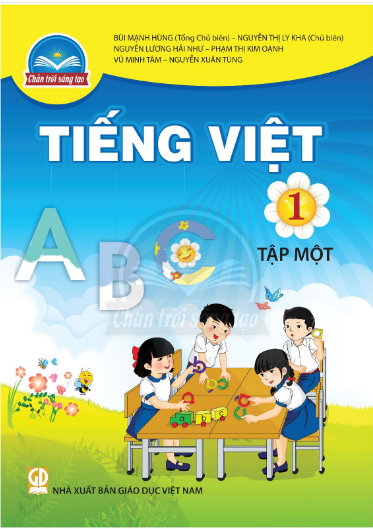 2Tiếng Việt 1-Tập 2Bùi Mạnh Hùng (Tổng Chủ biên), Nguyễn Thị Ly Kha (Chủ biên), Nguyễn Lương Hải Như, Phạm Thị Kim Oanh, Vũ Minh Tâm, Nguyễn Xuân Tùng, Nguyễn Thành Ngọc Bảo, Phạm Vĩnh Lộc, Nguyễn Thị Xuân Yến.Chân trời sáng tạo ;31.000đ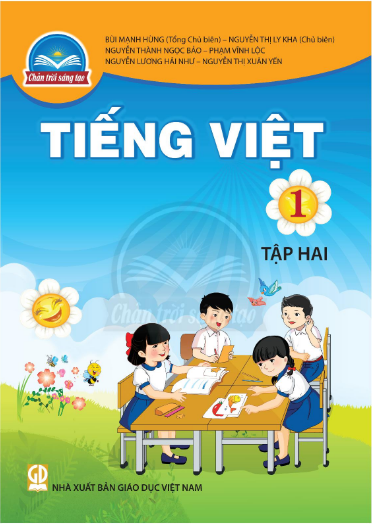 3Toán 1Trần Diên Hiển (Chủ biên), Nguyễn Đình Khuê, Đào Thái Lai, Nguyễn Thuý Vân.Vì sự bình đẳng và dân chủ trong giáo dục ;22.000đ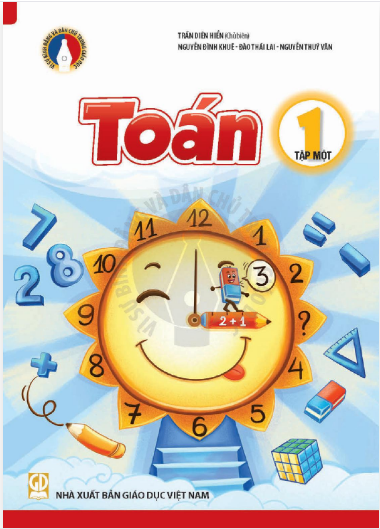 4Toán 1Trần Diên Hiển (Chủ biên), Nguyễn Đình Khuê, Đào Thái Lai, Nguyễn Thuý Vân.Vì sự bình đẳng và dân chủ trong giáo dục ;20.000đ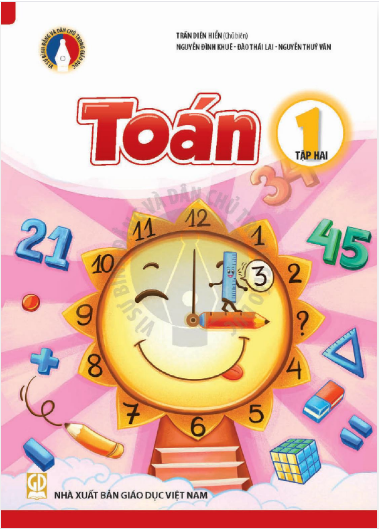 5Đạo đức 1Nguyễn Thị Mỹ Lộc (Tổng Chủ biên), Huỳnh Văn Sơn (Chủ biên), Nguyễn Thị Mỹ Hạnh, Mai Mỹ Hạnh, Nguyễn Thanh Huân, Nguyễn Thị Diễm My, Nguyễn Thị Xuân Phương.Cùng học để phát triển năng lực ;11.000đ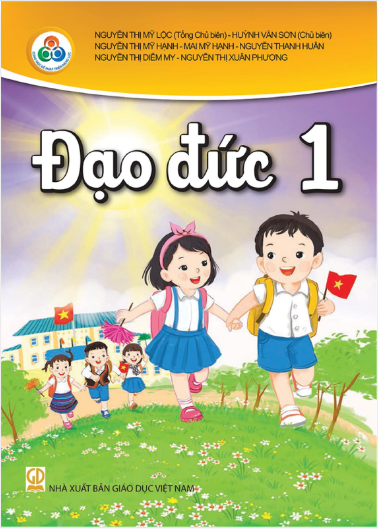 6Tự nhiên xã hội 1Vũ Văn Hùng (Tổng Chủ biên), Nguyễn Thị Thấn (Chủ biên), Đào Thị Hồng, Phương Hà Lan, Hoàng Quý Tỉnh.Kết nối tri thức với cuộc sống ;21.000đ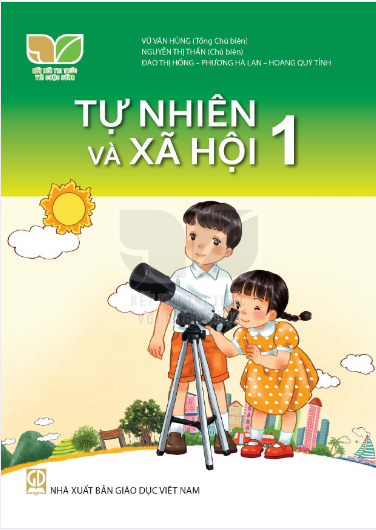 7Hoạt động trải nghiệm 1 AĐinh Thị Kim Thoa (Chủ biên), Bùi Ngọc Diệp, Vũ Phương Liên, Lại Thị Yến Ngọc, Trần Thị Quỳnh Trang.Vì sự bình đẳng và dân chủ trong giáo dục ;18.000đ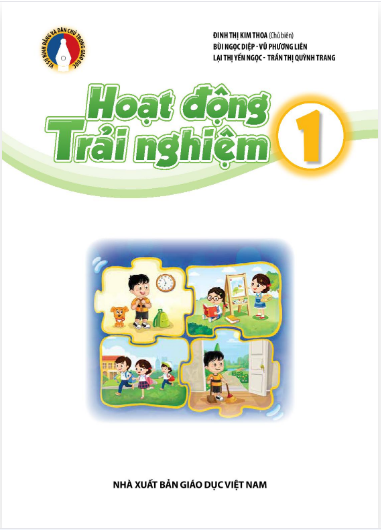 8Giáo dục
Thể chất 1Đặng Ngọc Quang (Tổng Chủ biên kiêm Chủ biên), Nguyễn Công Trường.Cánh diều ;17.000đ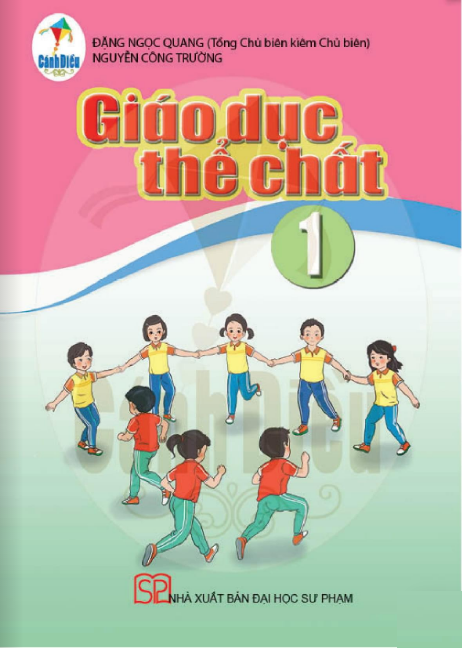 9Mĩ thuật 1Nguyễn Tuấn Cường, Nguyễn Thị Nhung (đồng Chủ biên), Lương Thanh Khiết, Trần Thị Hương Ly, Hà Thị Quỳnh Nga, Phạm Văn Thuận, Nguyễn Thị Tuệ Thư.Vì sự bình đẳng và dân chủ trong giáo dục ;15.000đ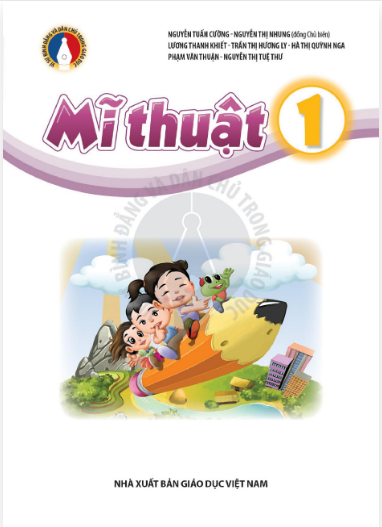 10Âm nhạc 1Lê Anh Tuấn (Tổng Chủ biên kiêm Chủ biên), Đỗ Thanh Hiên.Cánh diều ; 12.000 đ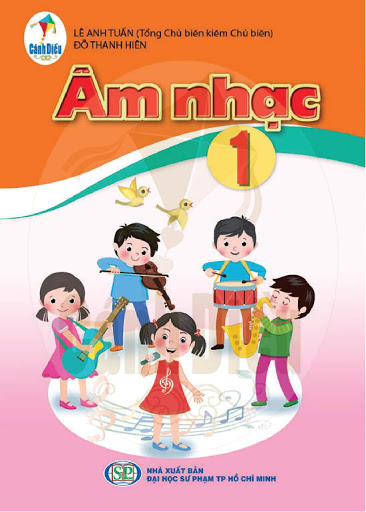 11Tiếng Anh 1Nguyễn Thu Hiền (Chủ biên), Quản Lê Duy. Nhà xuất bản Đại học Quốc gia Thành phố Hồ  MinhPhonics Smart;45.000đ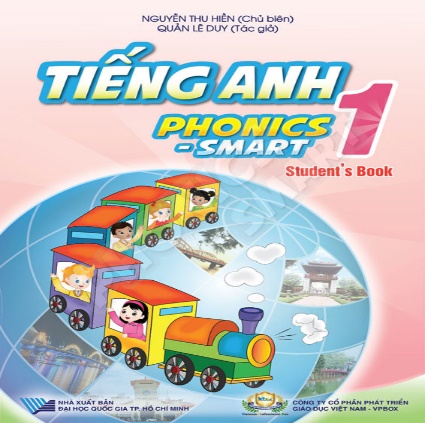 TỔNG CỘNG TIỀN:TỔNG CỘNG TIỀN:TỔNG CỘNG TIỀN:245.000đx